Nombre del Emprendimiento: Nombre del emprendedor:¿Cuál es la necesidad que estás resolviendo y qué aporta al desarrollo 
de Colombia? (max 750 caracteres) ¿Cuál es tu solución y modelo de negocio? (max 1500 caracteres) Describa quiénes son sus clientes actuales y potenciales y cómo sabe qué quieren su producto (max 750 caracteres) ¿Cuál es el alcance actual del emprendimiento? Número de clientes, geografía etc. (max 750 caracteres)Describa el impacto que su emprendimiento está teniendo actualmente 
y el impacto que quiere tener ¿Mide su impacto? Si es así, ¿cómo? 
(max 1500 caracteres)¿Quiénes son o deberían ser sus aliados clave? (max 1500 caracteres)¿Qué componentes o estrategias tiene su emprendimiento para lograr escalabilidad? ¿Cuál es el mercado geográfico objetivo? (max 1500 caracteres)¿Quiénes son sus principales competidores u otras empresas similares 
(si las hay) que trabajan en este espacio? ¿Cómo son diferentes de ellos? (Max 1500 caracteres)Describa la situación financiera actual de su empresa. Incluya cómo ha estado financiada la empresa hasta ahora, los ingresos generados hasta 
la fecha, el tipo de capital recaudado y el monto. (Max 1500 caracteres)¿Cuáles son los ingresos proyectados y los objetivos de recaudación de fondos para los próximos 12 meses? ¿Cómo planea financiar el crecimiento futuro? (Max 1500 caracteres)Por favor escribe una breve biografía para cada miembro clave del equipo (max 2000 caracteres)¿Qué esperas del Laboratorio CAF de Inclusión Financiera? (Max 1000 caracteres)Por favor, adjunta el plan de negocios del emprendimiento en formato Business Model Canvas, en PDF y en no más de 3 hojas.(OPCIONAL) Envía un link de Youtube (vídeo) con un pitch de máximo 
3 minutos; con una presentación de tu equipo de máximo 1 minuto; y de máximo 45 segundos explicando por qué tu emprendimiento debería ser seleccionado. La decisión del Comité de Jurados será final e inapelable.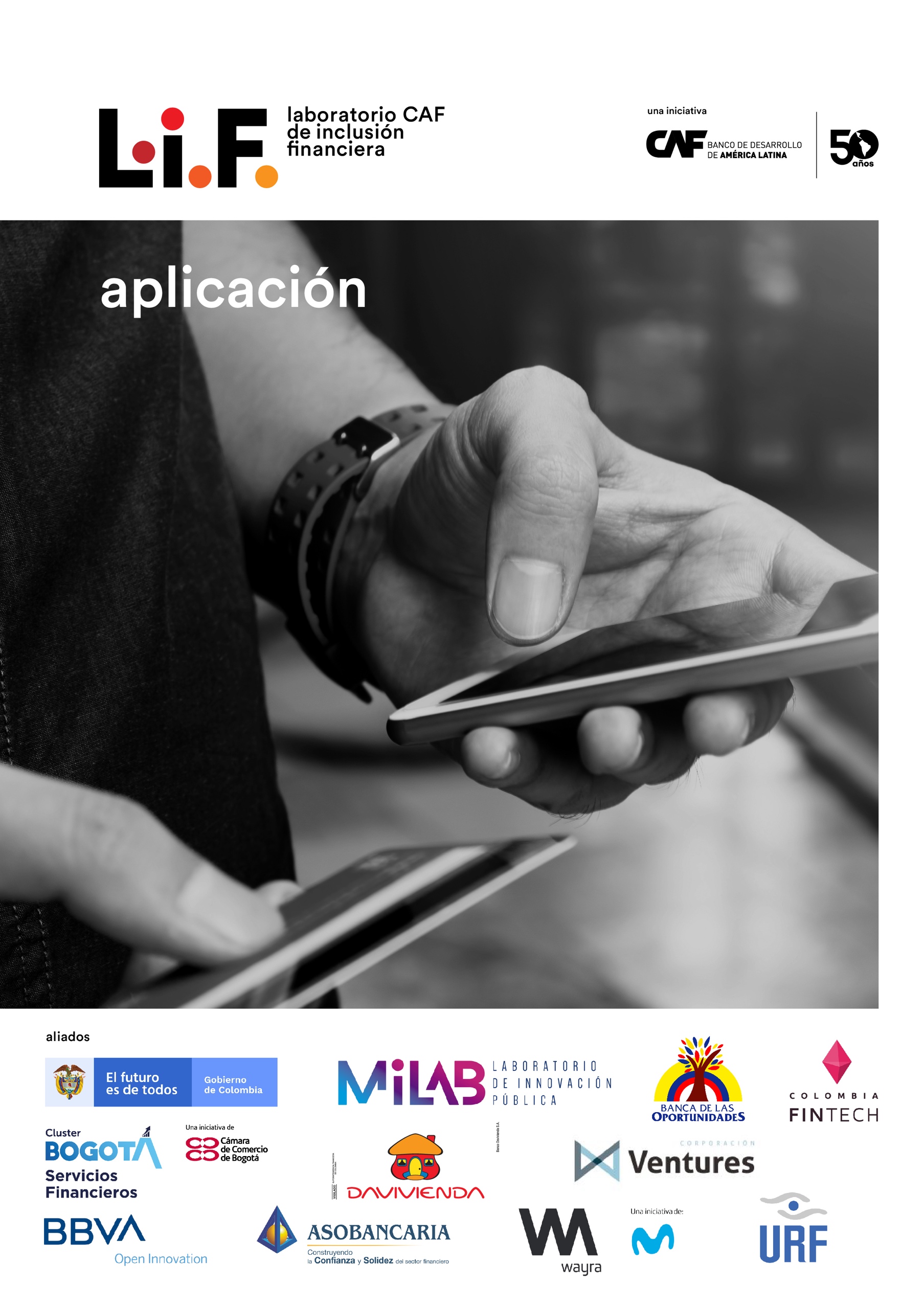 